РЕСПУБЛИКА АДЫГЕЯЗАКОНО РЕГУЛИРОВАНИИОТДЕЛЬНЫХ ВОПРОСОВ В СФЕРЕ БЛАГОТВОРИТЕЛЬНОЙДЕЯТЕЛЬНОСТИ И ДОБРОВОЛЬЧЕСТВА (ВОЛОНТЕРСТВА)ПринятГосударственным Советом - Хасэ Республики Адыгея25 июля 2012 годаНастоящий Закон принят в соответствии с Федеральным законом от 11 августа 1995 года N 135-ФЗ "О благотворительной деятельности и добровольчестве (волонтерстве)" в целях урегулирования отдельных вопросов в сфере благотворительной деятельности и добровольчества (волонтерства) на территории Республики Адыгея.(преамбула в ред. Закона Республики Адыгея от 31.12.2019 N 313)Статья 1. Основные понятия, используемые в настоящем ЗаконеОсновные понятия, используемые в настоящем Законе, применяются в том же значении, что и в Федеральном законе от 11 августа 1995 года N 135-ФЗ "О благотворительной деятельности и добровольчестве (волонтерстве)".(в ред. Закона Республики Адыгея от 08.05.2018 N 152)Статья 1(1). Полномочия Республики Адыгея в сфере добровольчества (волонтерства)(введена Законом Республики Адыгея от 31.12.2019 N 313)1. К полномочиям Государственного Совета - Хасэ Республики Адыгея в сфере добровольчества (волонтерства) относятся:1) принятие законов Республики Адыгея в сфере поддержки добровольчества (волонтерства);2) контроль за соблюдением и исполнением законодательства Республики Адыгея в сфере поддержки добровольчества (волонтерства).2. К полномочиям Кабинета Министров Республики Адыгея в сфере добровольчества (волонтерства) относятся:1) участие в реализации государственной политики в сфере добровольчества (волонтерства);2) определение уполномоченного исполнительного органа Республики Адыгея в сфере добровольчества (волонтерства);(в ред. Закона Республики Адыгея от 02.11.2022 N 126)3) утверждение порядка взаимодействия органов исполнительной власти Республики Адыгея, подведомственных им государственных учреждений с организаторами добровольческой (волонтерской) деятельности, добровольческими (волонтерскими) организациями;(в ред. Закона Республики Адыгея от 02.11.2022 N 126)4) оказание поддержки организаторам добровольческой (волонтерской) деятельности, добровольческим (волонтерским) организациям, в том числе в их взаимодействии с государственными и муниципальными учреждениями и иными организациями, социально ориентированным некоммерческим организациям, государственным и муниципальным учреждениям, обеспечивающим оказание организационной, информационной, методической и иной поддержки добровольцам (волонтерам), организаторам добровольческой (волонтерской) деятельности и добровольческим (волонтерским) организациям;5) поддержка муниципальных программ (подпрограмм), содержащих мероприятия, направленные на поддержку добровольчества (волонтерства).3. К полномочиям уполномоченного исполнительного органа Республики Адыгея в сфере добровольчества (волонтерства) относятся:(в ред. Закона Республики Адыгея от 02.11.2022 N 126)1) разработка и реализация государственных программ (подпрограмм) Республики Адыгея, содержащих мероприятия, направленные на поддержку добровольчества (волонтерства), с учетом национальных и региональных социально-экономических, экологических, культурных и других особенностей;2) популяризация добровольческой (волонтерской) деятельности;3) методическое обеспечение органов местного самоуправления и содействие им в разработке и реализации мер по развитию добровольчества (волонтерства) на территориях муниципальных образований.4. Органы исполнительной власти Республики Адыгея в пределах своих полномочий формируют координационные и совещательные органы в сфере добровольчества (волонтерства).(в ред. Закона Республики Адыгея от 02.11.2022 N 126)Статья 2. Основные принципы государственной поддержки благотворительной деятельности и добровольчества (волонтерства)(в ред. Закона Республики Адыгея от 08.05.2018 N 152)Государственная поддержка благотворительной деятельности и добровольчества (волонтерства) осуществляется на основе следующих принципов:(в ред. Закона Республики Адыгея от 08.05.2018 N 152)1) признание социальной значимости благотворительной деятельности и добровольчества (волонтерства);(в ред. Закона Республики Адыгея от 08.05.2018 N 152)2) сотрудничество органов государственной власти Республики Адыгея, благотворительных организаций, благотворителей и добровольцев (волонтеров);(в ред. Закона Республики Адыгея от 08.05.2018 N 152)3) учет мнений участников благотворительной деятельности и добровольчества (волонтерства) органами государственной власти Республики Адыгея при осуществлении своих полномочий.(в ред. Закона Республики Адыгея от 08.05.2018 N 152)Статья 3. Формы государственной поддержки благотворительной деятельности и добровольчества (волонтерства)(в ред. Закона Республики Адыгея от 08.05.2018 N 152)Формами государственной поддержки благотворительной деятельности и добровольчества (волонтерства) являются:(в ред. Закона Республики Адыгея от 08.05.2018 N 152)1) предоставление в соответствии с федеральным законодательством и законодательством Республики Адыгея налоговых льгот;2) принятие участия в благотворительных программах;3) выделение на конкурсной основе средств из республиканского бюджета Республики Адыгея;4) оказание правового, информационного, консультационного, организационного содействия в проведении публичных мероприятий, направленных на развитие благотворительной деятельности и добровольчества (волонтерства);(в ред. Закона Республики Адыгея от 08.05.2018 N 152)5) оказание содействия в распространении информации о благотворительной деятельности и добровольчестве (волонтерстве), формировании позитивного общественного мнения о благотворительной деятельности и добровольчестве (волонтерстве);(в ред. Закона Республики Адыгея от 08.05.2018 N 152)6) поощрение лиц, занимающихся благотворительной деятельностью и добровольчеством (волонтерством) в Республике Адыгея, в соответствии со статьей 4 настоящего Закона;(в ред. Закона Республики Адыгея от 08.05.2018 N 152)7) иные формы поддержки, не противоречащие федеральному законодательству.Статья 4. Формы поощрения лиц, занимающихся благотворительной деятельностью и добровольчеством (волонтерством)(в ред. Закона Республики Адыгея от 08.05.2018 N 152)Общественное признание и моральное поощрение лиц, занимающихся благотворительной деятельностью и добровольчеством (волонтерством) в Республике Адыгея, осуществляются в форме:(в ред. Закона Республики Адыгея от 08.05.2018 N 152)1) награждения благодарственными письмами;2) награждения почетными грамотами;3) награждения государственными наградами Республики Адыгея.Статья 5. Вступление в силу настоящего ЗаконаНастоящий Закон вступает в силу со дня его официального опубликования.Глава Республики АдыгеяА.К.ТХАКУШИНОВг. Майкоп31 июля 2012 годаN 113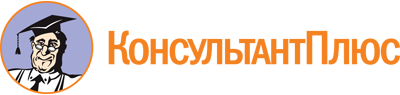 Закон Республики Адыгея от 31.07.2012 N 113
(ред. от 02.11.2022)
"О регулировании отдельных вопросов в сфере благотворительной деятельности и добровольчества (волонтерства)"
(принят ГС - Хасэ РА 25.07.2012)Документ предоставлен КонсультантПлюс

www.consultant.ru

Дата сохранения: 03.06.2023
 31 июля 2012 годаN 113Список изменяющих документов(в ред. Законов Республики Адыгеяот 08.05.2018 N 152, от 31.12.2019 N 313, от 02.11.2022 N 126)